IMPORTANT NOTE: Proposed activities should be consistent with the eligible categories of activities for this specific Programme, as described in the relevant Work Programme and Call for Proposals. DO NOT DELETE THIS SECTIONPlease select the thematic priority, as they are described in the relevant call for proposals, under which your proposal falls from the dropdown menu below. In case the thematic priority is not selected your proposal will be deemed ineligible during the preliminary check. Describe the general objectives of the proposed project, justifying their compatibility with the objectives of the Programme and the specific Call, with particular reference to the proposed infrastructure, collaboration of the consortium and research activities of the project. Also, justify the selection of the thematic priority. Describe the scientific and technological challenge jointly identified by the Consortium and the proposed solution to be jointly developed, defining the specific objectives and expected results in a quantitative manner. Project objectives should be specific, measurable, attainable, relevant and timely.Describe how the scientific objectives of the project are correlated to the proposed infrastructure to be developed and acquired.Briefly describe the Technology Readiness Levels and the types of the proposed research activities (basic research and/or applied research and/or experimental activities). Describe the proposed research infrastructure to be acquired and document that in Cyprus there is no other research infrastructure similar to the one proposed, justify the need to create this infrastructure in Cyprus, and document the need and potential for its extensive use (by providing relevant access) by the research and business community.Explain the rationale behind the proposed project with clear reference to the current state-of-the-art. State the project’s vision and mission with regards to expected outcomes. Please list any relevant references (including those relating to intellectual property) and additional bibliography.Describe the extent of innovation and originality of the proposed project and the proposed infrastructure. It could also correlate to:the creation of new knowledge/technology which is not yet known in the field or a radically new application of an existing technology, and/orthe acquisition of new knowledge and skills, which will bring the partners to the forefront of the area in question and thus well beyond the present state-of-the-art, the improvement of the participating companies’ business environment and competitiveness through innovation, and/or the development of novel concepts, approaches and solutions that could be the potential basis for a wide number of applications and could promote the enhancement of competitiveness in the selected thematic priority, stimulate economic growth, improve the quality of life, contribute to social progress etc.Describe the added value and benefit expected to emerge from the implementation of the proposed project (e.g. economic or social benefit) for each participating organisation individually, and for the Consortium as a whole, the potential commercial and non-commercial applications of the infrastructure/equipment to be acquired and any technology anticipated to be be created.if the project is funded.Describe the potential significance and impact of the project for the selected thematic priority and for economic, social and technological development at national and international level. Explain how existing knowledge of organisations participating in the project will be utilised for addressing specific needs and challenges as well as for addressing broader economic and social challenges. Explain how project activities have been co-designed by consortium partners to address this purpose.Describe how the proposed project will potentially attract future research funds.Describe how the infrastructures/equipment to be acquired will be accessible for use by other research teams/organisations. Describe, where applicable, the potential contribution and significance of the proposed project for the achievement of gender equality in the selected priority sector at national or international level.Describe the strategy for the dissemination of project results, including the planned dissemination activities (e.g. Publications, Scientific Information Days, Conference Presentations etc.) as well as activities undertaken in line with the National Policy for “Open Access”. Describe the strategy for the exploitation of project results, including the method of documenting IP and securing, and managing IP rights, and the foreseen IP protection that might be obtained (such as patents, industrial design, copyright, etcand Describe how these activities will be integrated into the work proposed to meet the Call requirements. Describe how the knowledge transfer or commercialization infrastructure and support available at the organizations participating in the project will be utilized  in order to ensure maximum commercial exploitation of the project results.Kindly note that funded projects will be eligible to benefit, through a direct entry procedure, from the innovation and knowledge transfer support services to be offered by RIF through the Central Knowledge Transfer Office (CKTO). According to the Call for Proposals, the Consortium is required to submit an application for acquiring the services of the CKTO. In general terms, very briefly indicate the kinds of support you anticipate needing from the CKTODescribe the structure of the proposed activities and provide an analysis of the methodology and the important phases of the project, justifying the selection of the key techniques to be used. Possible scenarios – assumptions for the implementation of the proposed project should also be described, as well as the critical risks and all mitigation measures/contingency plans. Where applicable, indicate if potential sex/gender differences will be taken into account and describe how sex/gender analysis will be integrated into the research content of the proposed project.Work Package 1 (WP1) should include the management and coordination activities of the project, WP2 should include the proposed dissemination & exploitation activities and WP3 should include the infrastructure Describe the Ηost Οrganisation and each of the other participating organisations (including Foreign Research Organisations, if applicable), with emphasis on their:competences and scientific and technological expertise (including management experience),available infrastructures and any other resources necessary for the implementation of the project,major relevant publications (produced by its key personnel participating in the project), and/or products/services developed, or other achievements, projects or activities relevant to the proposal, andthe knowledge or technology transfer infrastructure and support available. Describe how the consortium partners collaborate effectively and jointly contribute to the design of project scope and the project’s implementation and share risks and benefits from the results. Demonstrate synergies in the partnership, the strategic, scientific and/or commercial interests of partners in achieving the results, the added value to emerge from cooperation and the sharing of know-how, infrastructures and resources (including personnel mobility) within the consortium.Describe the Management Structure and relevant procedures (communication flow between the participating organisations, decision making mechanisms and conflict management). Describe how intellectual property rights (IPR) will be allocated among the participating organizations when inventions or creative works are made and agreements with respect to licensing to increase the likelihood of commercial exploitation where appropriate while facilitating the use of research results for publications and other open science uses and in future research by the organizations participating in the invention or creation. If the Consortium includes Large Enterprises, their participation must be clearly justified according to the four criteria of participation of Large Enterprises (please refer to Section III / Chapter 1.2 of the relevant Work Programme).  Briefly describe the role and the activities to be undertaken by each participating organisation (including Foreign Research Organisations, if applicable). Indicate the Work Packages (and Tasks if applicable) each organisation will be participating in. Describe the research activity, capabilities and scientific, technical and managerial experience of the Project Coordinator in relation to the implementation of research and innovation projects (including multi-partner and international cooperation projects) as well as any significant achievements in the scientific and technological field of the proposed project. (Full CV may be included in Annex I – Curricula Vitae).Provide a brief description of the profile of the key personnel (short CV) for each of the participating organisations which will be primarily responsible for carrying out the project’s activities with emphasis on their capabilities and experience relevant to the proposed project. (Full CVs may be included in Annex I – Curricula Vitae).Provide a detailed justification of the costs included in the proposed budget, as analysed in Section “Part A - Project Budget Overview Table”. This should include a justification of the proposed costs (per cost category) for the implementation of the project and the budget distribution amongst the partners.Provide a detailed analysis of the infrastructure/equipment to be acquired along with the technical specifications.Describe the measures to be undertaken in order to address any Ethical and/or Environmental issues arising from the implementation of the proposed project, according to the Coordinator’s Declaration in Part A. State any necessary licences and/or other documents that have already or will need to be secured. Justify that the Project complies with the «Do No Significant Harm» principle as per Article 17 of Regulation (EU) No 2020/852 on the establishment of a framework to facilitate sustainable investment (EU Taxonomy Regulation). This means that the methodology is designed in a way it is not significantly harming any of the six environmental objectives of the aforementioned Regulation (please refer to Section III / Chapter 8.6 of the relevant Work Programme).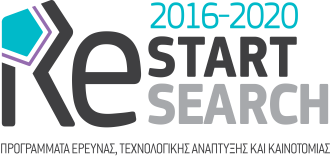 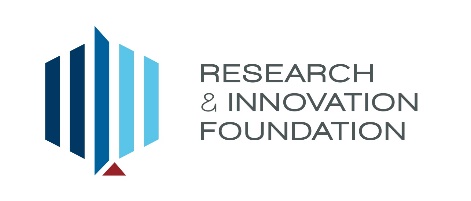 THE RESEARCH PROMOTION FOUNDATIONPROGRAMMESFOR RESEARCH, TECHNOLOGICAL DEVELOPMENT AND INNOVATION “RESTART 2016 – 2020”PROPOSAL DETAILSPROPOSAL DETAILSPILLARI. Smart GrowthPROGRAMMESTRATEGIC INFRASTRUCTURES RPF PROPOSAL NUMBER STRATEGIC INFRASTRUCTURES/1222PROPOSAL TITLEPROPOSAL ACRONYM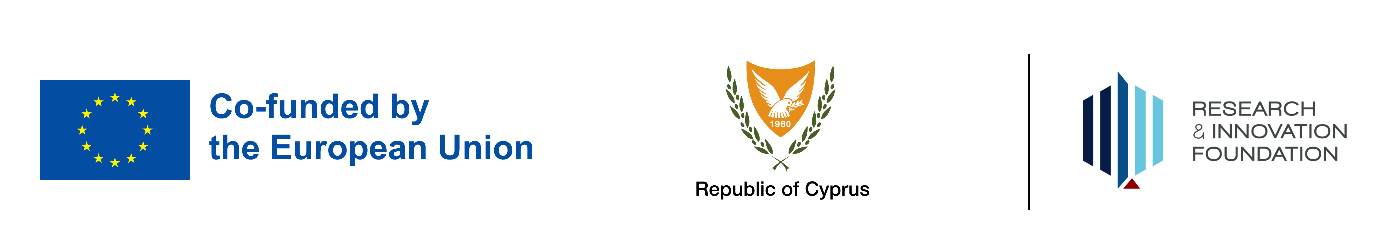 PART B – TECHNICAL ANNEX (A page limit of 30 pages will be applied. Any excess pages will be disregarded by evaluators.)THEMATIC PRIORITY B1. PROJECT OBJECTIVES B1.1. General Objectives of the Project and Compatibility with the Objectives of the Programme, the Call and the Thematic Priority (Maximum Recommended 1 page)B1.2. Specific Scientific and Technological Challenge and proposed Solution (Maximum Recommended 1 page)B.1.3 Technology Readiness Level of and type of Research Project Activities (Maximum Recommended 0,5 page)B.1.4 Proposed Research Infrastructure (Maximum Recommended 1 page)B2. EXISTING KNOWLEDGE – PROJECT INNOVATIONB 2.1 Existing Knowledge / State of the Art (Maximum Recommended 1 pages)B.2.2 Project Innovation and Originality (Maximum Recommended 1 pages)B3. ADDED VALUE AND BENEFITB3.1 Impact (Maximum Recommended 2 pages)B3.2 IPR Management, Dissemination and Exploitation of Results (Maximum Recommended 2 page) B4. IMPLEMENTATION PLAN B4.1. Analysis and Description of Methodology (Maximum Recommended 2 pages) B4.2 Work Package Description (Maximum Recommended 2 pages per WP)A separate Work Package (WP) Form should be filled for each WP. There is no limitation on the number of WPs.Work Package Number:1Start Month:Start Month:End Month:End Month:Work Package Title Project ManagementProject ManagementProject ManagementProject ManagementProject ManagementProject ManagementProject ManagementProject ManagementProject ManagementWork Package Leader Partner RoleHOHOPA1PA1PA2PA2PA3PA3PA4Person MonthsWork Package ObjectivesWork Package ObjectivesWork Package ObjectivesWork Package ObjectivesWork Package ObjectivesWork Package ObjectivesWork Package ObjectivesWork Package ObjectivesWork Package ObjectivesWork Package ObjectivesBriefly describe the objectives of the WP. Briefly describe the objectives of the WP. Briefly describe the objectives of the WP. Briefly describe the objectives of the WP. Briefly describe the objectives of the WP. Briefly describe the objectives of the WP. Briefly describe the objectives of the WP. Briefly describe the objectives of the WP. Briefly describe the objectives of the WP. Briefly describe the objectives of the WP. Work Description and Expected Key ResultsWork Description and Expected Key ResultsWork Description and Expected Key ResultsWork Description and Expected Key ResultsWork Description and Expected Key ResultsWork Description and Expected Key ResultsWork Description and Expected Key ResultsWork Description and Expected Key ResultsWork Description and Expected Key ResultsWork Description and Expected Key ResultsDescribe the activities regarding project management (e.g. preparation of Progress Reports, coordination meetings, decision making procedures etc) and networking (i.e. exchange of visits between partners including timeframe and purpose of each visit). Where possible, provide quantitative information on activities and results. Where appropriate describe the work broken down into Tasks indicating the participating organisations and the lead partner. Describe the activities regarding project management (e.g. preparation of Progress Reports, coordination meetings, decision making procedures etc) and networking (i.e. exchange of visits between partners including timeframe and purpose of each visit). Where possible, provide quantitative information on activities and results. Where appropriate describe the work broken down into Tasks indicating the participating organisations and the lead partner. Describe the activities regarding project management (e.g. preparation of Progress Reports, coordination meetings, decision making procedures etc) and networking (i.e. exchange of visits between partners including timeframe and purpose of each visit). Where possible, provide quantitative information on activities and results. Where appropriate describe the work broken down into Tasks indicating the participating organisations and the lead partner. Describe the activities regarding project management (e.g. preparation of Progress Reports, coordination meetings, decision making procedures etc) and networking (i.e. exchange of visits between partners including timeframe and purpose of each visit). Where possible, provide quantitative information on activities and results. Where appropriate describe the work broken down into Tasks indicating the participating organisations and the lead partner. Describe the activities regarding project management (e.g. preparation of Progress Reports, coordination meetings, decision making procedures etc) and networking (i.e. exchange of visits between partners including timeframe and purpose of each visit). Where possible, provide quantitative information on activities and results. Where appropriate describe the work broken down into Tasks indicating the participating organisations and the lead partner. Describe the activities regarding project management (e.g. preparation of Progress Reports, coordination meetings, decision making procedures etc) and networking (i.e. exchange of visits between partners including timeframe and purpose of each visit). Where possible, provide quantitative information on activities and results. Where appropriate describe the work broken down into Tasks indicating the participating organisations and the lead partner. Describe the activities regarding project management (e.g. preparation of Progress Reports, coordination meetings, decision making procedures etc) and networking (i.e. exchange of visits between partners including timeframe and purpose of each visit). Where possible, provide quantitative information on activities and results. Where appropriate describe the work broken down into Tasks indicating the participating organisations and the lead partner. Describe the activities regarding project management (e.g. preparation of Progress Reports, coordination meetings, decision making procedures etc) and networking (i.e. exchange of visits between partners including timeframe and purpose of each visit). Where possible, provide quantitative information on activities and results. Where appropriate describe the work broken down into Tasks indicating the participating organisations and the lead partner. Describe the activities regarding project management (e.g. preparation of Progress Reports, coordination meetings, decision making procedures etc) and networking (i.e. exchange of visits between partners including timeframe and purpose of each visit). Where possible, provide quantitative information on activities and results. Where appropriate describe the work broken down into Tasks indicating the participating organisations and the lead partner. Describe the activities regarding project management (e.g. preparation of Progress Reports, coordination meetings, decision making procedures etc) and networking (i.e. exchange of visits between partners including timeframe and purpose of each visit). Where possible, provide quantitative information on activities and results. Where appropriate describe the work broken down into Tasks indicating the participating organisations and the lead partner. Milestones and DeliverablesMilestones and DeliverablesMilestones and DeliverablesMilestones and DeliverablesMilestones and DeliverablesMilestones and DeliverablesMilestones and DeliverablesMilestones and DeliverablesMilestones and DeliverablesMilestones and DeliverablesProvide a brief description for the important Milestones to be attained and each of the Deliverables. All Progress Reports to be submitted to RIF during project duration and the minutes of the various Consortium meetings should be included as Deliverables of WP1.Provide a brief description for the important Milestones to be attained and each of the Deliverables. All Progress Reports to be submitted to RIF during project duration and the minutes of the various Consortium meetings should be included as Deliverables of WP1.Provide a brief description for the important Milestones to be attained and each of the Deliverables. All Progress Reports to be submitted to RIF during project duration and the minutes of the various Consortium meetings should be included as Deliverables of WP1.Provide a brief description for the important Milestones to be attained and each of the Deliverables. All Progress Reports to be submitted to RIF during project duration and the minutes of the various Consortium meetings should be included as Deliverables of WP1.Provide a brief description for the important Milestones to be attained and each of the Deliverables. All Progress Reports to be submitted to RIF during project duration and the minutes of the various Consortium meetings should be included as Deliverables of WP1.Provide a brief description for the important Milestones to be attained and each of the Deliverables. All Progress Reports to be submitted to RIF during project duration and the minutes of the various Consortium meetings should be included as Deliverables of WP1.Provide a brief description for the important Milestones to be attained and each of the Deliverables. All Progress Reports to be submitted to RIF during project duration and the minutes of the various Consortium meetings should be included as Deliverables of WP1.Provide a brief description for the important Milestones to be attained and each of the Deliverables. All Progress Reports to be submitted to RIF during project duration and the minutes of the various Consortium meetings should be included as Deliverables of WP1.Provide a brief description for the important Milestones to be attained and each of the Deliverables. All Progress Reports to be submitted to RIF during project duration and the minutes of the various Consortium meetings should be included as Deliverables of WP1.Provide a brief description for the important Milestones to be attained and each of the Deliverables. All Progress Reports to be submitted to RIF during project duration and the minutes of the various Consortium meetings should be included as Deliverables of WP1.Work Package Number:2Start Month:Start Month:End Month:End Month:Work Package Title Dissemination and Exploitation ActivitiesDissemination and Exploitation ActivitiesDissemination and Exploitation ActivitiesDissemination and Exploitation ActivitiesDissemination and Exploitation ActivitiesDissemination and Exploitation ActivitiesDissemination and Exploitation ActivitiesDissemination and Exploitation ActivitiesDissemination and Exploitation ActivitiesWork Package Leader Partner RoleHOHOPA1PA1PA2PA2PA3PA3PA4Person MonthsWork Package ObjectivesWork Package ObjectivesWork Package ObjectivesWork Package ObjectivesWork Package ObjectivesWork Package ObjectivesWork Package ObjectivesWork Package ObjectivesWork Package ObjectivesWork Package ObjectivesBriefly describe the objectives of the WP. Briefly describe the objectives of the WP. Briefly describe the objectives of the WP. Briefly describe the objectives of the WP. Briefly describe the objectives of the WP. Briefly describe the objectives of the WP. Briefly describe the objectives of the WP. Briefly describe the objectives of the WP. Briefly describe the objectives of the WP. Briefly describe the objectives of the WP. Work Description and Expected Key ResultsWork Description and Expected Key ResultsWork Description and Expected Key ResultsWork Description and Expected Key ResultsWork Description and Expected Key ResultsWork Description and Expected Key ResultsWork Description and Expected Key ResultsWork Description and Expected Key ResultsWork Description and Expected Key ResultsWork Description and Expected Key ResultsDescribe (in line with Section B3.2) the activities regarding the dissemination of scientific data (e.g. Publications, Scientific Information Days, Conference Presentations etc.) and the management, protection and exploitation of intellectual property rights.  Where possible, provide quantitative information on activities and results. Where appropriate describe the work broken down into Tasks indicating the participating organisations and the lead partner.Please note that eligible exploitation activities (and, thus, expenses) include only those related to the preparation of the IPR Management & Exploitation Plan. Describe (in line with Section B3.2) the activities regarding the dissemination of scientific data (e.g. Publications, Scientific Information Days, Conference Presentations etc.) and the management, protection and exploitation of intellectual property rights.  Where possible, provide quantitative information on activities and results. Where appropriate describe the work broken down into Tasks indicating the participating organisations and the lead partner.Please note that eligible exploitation activities (and, thus, expenses) include only those related to the preparation of the IPR Management & Exploitation Plan. Describe (in line with Section B3.2) the activities regarding the dissemination of scientific data (e.g. Publications, Scientific Information Days, Conference Presentations etc.) and the management, protection and exploitation of intellectual property rights.  Where possible, provide quantitative information on activities and results. Where appropriate describe the work broken down into Tasks indicating the participating organisations and the lead partner.Please note that eligible exploitation activities (and, thus, expenses) include only those related to the preparation of the IPR Management & Exploitation Plan. Describe (in line with Section B3.2) the activities regarding the dissemination of scientific data (e.g. Publications, Scientific Information Days, Conference Presentations etc.) and the management, protection and exploitation of intellectual property rights.  Where possible, provide quantitative information on activities and results. Where appropriate describe the work broken down into Tasks indicating the participating organisations and the lead partner.Please note that eligible exploitation activities (and, thus, expenses) include only those related to the preparation of the IPR Management & Exploitation Plan. Describe (in line with Section B3.2) the activities regarding the dissemination of scientific data (e.g. Publications, Scientific Information Days, Conference Presentations etc.) and the management, protection and exploitation of intellectual property rights.  Where possible, provide quantitative information on activities and results. Where appropriate describe the work broken down into Tasks indicating the participating organisations and the lead partner.Please note that eligible exploitation activities (and, thus, expenses) include only those related to the preparation of the IPR Management & Exploitation Plan. Describe (in line with Section B3.2) the activities regarding the dissemination of scientific data (e.g. Publications, Scientific Information Days, Conference Presentations etc.) and the management, protection and exploitation of intellectual property rights.  Where possible, provide quantitative information on activities and results. Where appropriate describe the work broken down into Tasks indicating the participating organisations and the lead partner.Please note that eligible exploitation activities (and, thus, expenses) include only those related to the preparation of the IPR Management & Exploitation Plan. Describe (in line with Section B3.2) the activities regarding the dissemination of scientific data (e.g. Publications, Scientific Information Days, Conference Presentations etc.) and the management, protection and exploitation of intellectual property rights.  Where possible, provide quantitative information on activities and results. Where appropriate describe the work broken down into Tasks indicating the participating organisations and the lead partner.Please note that eligible exploitation activities (and, thus, expenses) include only those related to the preparation of the IPR Management & Exploitation Plan. Describe (in line with Section B3.2) the activities regarding the dissemination of scientific data (e.g. Publications, Scientific Information Days, Conference Presentations etc.) and the management, protection and exploitation of intellectual property rights.  Where possible, provide quantitative information on activities and results. Where appropriate describe the work broken down into Tasks indicating the participating organisations and the lead partner.Please note that eligible exploitation activities (and, thus, expenses) include only those related to the preparation of the IPR Management & Exploitation Plan. Describe (in line with Section B3.2) the activities regarding the dissemination of scientific data (e.g. Publications, Scientific Information Days, Conference Presentations etc.) and the management, protection and exploitation of intellectual property rights.  Where possible, provide quantitative information on activities and results. Where appropriate describe the work broken down into Tasks indicating the participating organisations and the lead partner.Please note that eligible exploitation activities (and, thus, expenses) include only those related to the preparation of the IPR Management & Exploitation Plan. Describe (in line with Section B3.2) the activities regarding the dissemination of scientific data (e.g. Publications, Scientific Information Days, Conference Presentations etc.) and the management, protection and exploitation of intellectual property rights.  Where possible, provide quantitative information on activities and results. Where appropriate describe the work broken down into Tasks indicating the participating organisations and the lead partner.Please note that eligible exploitation activities (and, thus, expenses) include only those related to the preparation of the IPR Management & Exploitation Plan. Milestones and DeliverablesMilestones and DeliverablesMilestones and DeliverablesMilestones and DeliverablesMilestones and DeliverablesMilestones and DeliverablesMilestones and DeliverablesMilestones and DeliverablesMilestones and DeliverablesMilestones and DeliverablesProvide a brief description for the important Milestones to be attained and each of the Deliverables. Deliverables for WP2 could be:Dissemination Plan (including dissemination of scientific data and activities ensuring Open Access / Open Data) IPR Management & Exploitation Plan Data Management Plan (mandatory)Submission of Request for the Services of the Central Knowledge Transfer Office (KTO) of the RIF (mandatory)Provide a brief description for the important Milestones to be attained and each of the Deliverables. Deliverables for WP2 could be:Dissemination Plan (including dissemination of scientific data and activities ensuring Open Access / Open Data) IPR Management & Exploitation Plan Data Management Plan (mandatory)Submission of Request for the Services of the Central Knowledge Transfer Office (KTO) of the RIF (mandatory)Provide a brief description for the important Milestones to be attained and each of the Deliverables. Deliverables for WP2 could be:Dissemination Plan (including dissemination of scientific data and activities ensuring Open Access / Open Data) IPR Management & Exploitation Plan Data Management Plan (mandatory)Submission of Request for the Services of the Central Knowledge Transfer Office (KTO) of the RIF (mandatory)Provide a brief description for the important Milestones to be attained and each of the Deliverables. Deliverables for WP2 could be:Dissemination Plan (including dissemination of scientific data and activities ensuring Open Access / Open Data) IPR Management & Exploitation Plan Data Management Plan (mandatory)Submission of Request for the Services of the Central Knowledge Transfer Office (KTO) of the RIF (mandatory)Provide a brief description for the important Milestones to be attained and each of the Deliverables. Deliverables for WP2 could be:Dissemination Plan (including dissemination of scientific data and activities ensuring Open Access / Open Data) IPR Management & Exploitation Plan Data Management Plan (mandatory)Submission of Request for the Services of the Central Knowledge Transfer Office (KTO) of the RIF (mandatory)Provide a brief description for the important Milestones to be attained and each of the Deliverables. Deliverables for WP2 could be:Dissemination Plan (including dissemination of scientific data and activities ensuring Open Access / Open Data) IPR Management & Exploitation Plan Data Management Plan (mandatory)Submission of Request for the Services of the Central Knowledge Transfer Office (KTO) of the RIF (mandatory)Provide a brief description for the important Milestones to be attained and each of the Deliverables. Deliverables for WP2 could be:Dissemination Plan (including dissemination of scientific data and activities ensuring Open Access / Open Data) IPR Management & Exploitation Plan Data Management Plan (mandatory)Submission of Request for the Services of the Central Knowledge Transfer Office (KTO) of the RIF (mandatory)Provide a brief description for the important Milestones to be attained and each of the Deliverables. Deliverables for WP2 could be:Dissemination Plan (including dissemination of scientific data and activities ensuring Open Access / Open Data) IPR Management & Exploitation Plan Data Management Plan (mandatory)Submission of Request for the Services of the Central Knowledge Transfer Office (KTO) of the RIF (mandatory)Provide a brief description for the important Milestones to be attained and each of the Deliverables. Deliverables for WP2 could be:Dissemination Plan (including dissemination of scientific data and activities ensuring Open Access / Open Data) IPR Management & Exploitation Plan Data Management Plan (mandatory)Submission of Request for the Services of the Central Knowledge Transfer Office (KTO) of the RIF (mandatory)Provide a brief description for the important Milestones to be attained and each of the Deliverables. Deliverables for WP2 could be:Dissemination Plan (including dissemination of scientific data and activities ensuring Open Access / Open Data) IPR Management & Exploitation Plan Data Management Plan (mandatory)Submission of Request for the Services of the Central Knowledge Transfer Office (KTO) of the RIF (mandatory) Work Package Number:3Start Month:Start Month:11End Month:End Month:Work Package Title Equipment Infrastructures Equipment Infrastructures Equipment Infrastructures Equipment Infrastructures Equipment Infrastructures Equipment Infrastructures Equipment Infrastructures Equipment Infrastructures Equipment Infrastructures Work Package Leader Partner RoleHOHOPA1PA1PA2PA2PA3PA3PA4Person MonthsWork Package ObjectivesWork Package ObjectivesWork Package ObjectivesWork Package ObjectivesWork Package ObjectivesWork Package ObjectivesWork Package ObjectivesWork Package ObjectivesWork Package ObjectivesWork Package ObjectivesBriefly describe the objectives of the WP. Briefly describe the objectives of the WP. Briefly describe the objectives of the WP. Briefly describe the objectives of the WP. Briefly describe the objectives of the WP. Briefly describe the objectives of the WP. Briefly describe the objectives of the WP. Briefly describe the objectives of the WP. Briefly describe the objectives of the WP. Briefly describe the objectives of the WP. Work Description and Expected Key ResultsWork Description and Expected Key ResultsWork Description and Expected Key ResultsWork Description and Expected Key ResultsWork Description and Expected Key ResultsWork Description and Expected Key ResultsWork Description and Expected Key ResultsWork Description and Expected Key ResultsWork Description and Expected Key ResultsWork Description and Expected Key ResultsDescribe the proposed activities for the development or acquisition and sustainability of Equipment Infrastructure (research instruments and equipment). A justified breakdown of methodology and the milestones of the project, including any probable scenarios and assumptions for the implementation path of the project should also be provided (Maximum 2 pages).Where appropriate describe the work broken down into Tasks indicating the participating organisations and the lead partner. Describe the proposed activities for the development or acquisition and sustainability of Equipment Infrastructure (research instruments and equipment). A justified breakdown of methodology and the milestones of the project, including any probable scenarios and assumptions for the implementation path of the project should also be provided (Maximum 2 pages).Where appropriate describe the work broken down into Tasks indicating the participating organisations and the lead partner. Describe the proposed activities for the development or acquisition and sustainability of Equipment Infrastructure (research instruments and equipment). A justified breakdown of methodology and the milestones of the project, including any probable scenarios and assumptions for the implementation path of the project should also be provided (Maximum 2 pages).Where appropriate describe the work broken down into Tasks indicating the participating organisations and the lead partner. Describe the proposed activities for the development or acquisition and sustainability of Equipment Infrastructure (research instruments and equipment). A justified breakdown of methodology and the milestones of the project, including any probable scenarios and assumptions for the implementation path of the project should also be provided (Maximum 2 pages).Where appropriate describe the work broken down into Tasks indicating the participating organisations and the lead partner. Describe the proposed activities for the development or acquisition and sustainability of Equipment Infrastructure (research instruments and equipment). A justified breakdown of methodology and the milestones of the project, including any probable scenarios and assumptions for the implementation path of the project should also be provided (Maximum 2 pages).Where appropriate describe the work broken down into Tasks indicating the participating organisations and the lead partner. Describe the proposed activities for the development or acquisition and sustainability of Equipment Infrastructure (research instruments and equipment). A justified breakdown of methodology and the milestones of the project, including any probable scenarios and assumptions for the implementation path of the project should also be provided (Maximum 2 pages).Where appropriate describe the work broken down into Tasks indicating the participating organisations and the lead partner. Describe the proposed activities for the development or acquisition and sustainability of Equipment Infrastructure (research instruments and equipment). A justified breakdown of methodology and the milestones of the project, including any probable scenarios and assumptions for the implementation path of the project should also be provided (Maximum 2 pages).Where appropriate describe the work broken down into Tasks indicating the participating organisations and the lead partner. Describe the proposed activities for the development or acquisition and sustainability of Equipment Infrastructure (research instruments and equipment). A justified breakdown of methodology and the milestones of the project, including any probable scenarios and assumptions for the implementation path of the project should also be provided (Maximum 2 pages).Where appropriate describe the work broken down into Tasks indicating the participating organisations and the lead partner. Describe the proposed activities for the development or acquisition and sustainability of Equipment Infrastructure (research instruments and equipment). A justified breakdown of methodology and the milestones of the project, including any probable scenarios and assumptions for the implementation path of the project should also be provided (Maximum 2 pages).Where appropriate describe the work broken down into Tasks indicating the participating organisations and the lead partner. Describe the proposed activities for the development or acquisition and sustainability of Equipment Infrastructure (research instruments and equipment). A justified breakdown of methodology and the milestones of the project, including any probable scenarios and assumptions for the implementation path of the project should also be provided (Maximum 2 pages).Where appropriate describe the work broken down into Tasks indicating the participating organisations and the lead partner. Milestones and DeliverablesMilestones and DeliverablesMilestones and DeliverablesMilestones and DeliverablesMilestones and DeliverablesMilestones and DeliverablesMilestones and DeliverablesMilestones and DeliverablesMilestones and DeliverablesMilestones and DeliverablesProvide a brief description for the important Milestones to be attained and each of the Deliverables.Deliverables for WP3 could be:Open Access Policy including pricing policy for access to external users (mandatory)Report on the Infrastructure use during the project duration by external users (mandatory)Sustainability Plan for the Infrastructure (mandatory)Provide a brief description for the important Milestones to be attained and each of the Deliverables.Deliverables for WP3 could be:Open Access Policy including pricing policy for access to external users (mandatory)Report on the Infrastructure use during the project duration by external users (mandatory)Sustainability Plan for the Infrastructure (mandatory)Provide a brief description for the important Milestones to be attained and each of the Deliverables.Deliverables for WP3 could be:Open Access Policy including pricing policy for access to external users (mandatory)Report on the Infrastructure use during the project duration by external users (mandatory)Sustainability Plan for the Infrastructure (mandatory)Provide a brief description for the important Milestones to be attained and each of the Deliverables.Deliverables for WP3 could be:Open Access Policy including pricing policy for access to external users (mandatory)Report on the Infrastructure use during the project duration by external users (mandatory)Sustainability Plan for the Infrastructure (mandatory)Provide a brief description for the important Milestones to be attained and each of the Deliverables.Deliverables for WP3 could be:Open Access Policy including pricing policy for access to external users (mandatory)Report on the Infrastructure use during the project duration by external users (mandatory)Sustainability Plan for the Infrastructure (mandatory)Provide a brief description for the important Milestones to be attained and each of the Deliverables.Deliverables for WP3 could be:Open Access Policy including pricing policy for access to external users (mandatory)Report on the Infrastructure use during the project duration by external users (mandatory)Sustainability Plan for the Infrastructure (mandatory)Provide a brief description for the important Milestones to be attained and each of the Deliverables.Deliverables for WP3 could be:Open Access Policy including pricing policy for access to external users (mandatory)Report on the Infrastructure use during the project duration by external users (mandatory)Sustainability Plan for the Infrastructure (mandatory)Provide a brief description for the important Milestones to be attained and each of the Deliverables.Deliverables for WP3 could be:Open Access Policy including pricing policy for access to external users (mandatory)Report on the Infrastructure use during the project duration by external users (mandatory)Sustainability Plan for the Infrastructure (mandatory)Provide a brief description for the important Milestones to be attained and each of the Deliverables.Deliverables for WP3 could be:Open Access Policy including pricing policy for access to external users (mandatory)Report on the Infrastructure use during the project duration by external users (mandatory)Sustainability Plan for the Infrastructure (mandatory)Provide a brief description for the important Milestones to be attained and each of the Deliverables.Deliverables for WP3 could be:Open Access Policy including pricing policy for access to external users (mandatory)Report on the Infrastructure use during the project duration by external users (mandatory)Sustainability Plan for the Infrastructure (mandatory)Work Package Number:Start Month:Start Month:End Month:End Month:Work Package Title Work Package Leader Partner RoleHOHOPA1PA1PA2PA2PA3PA3PA4Person MonthsWork Package ObjectivesWork Package ObjectivesWork Package ObjectivesWork Package ObjectivesWork Package ObjectivesWork Package ObjectivesWork Package ObjectivesWork Package ObjectivesWork Package ObjectivesWork Package ObjectivesBriefly describe the objectives of the WP. Briefly describe the objectives of the WP. Briefly describe the objectives of the WP. Briefly describe the objectives of the WP. Briefly describe the objectives of the WP. Briefly describe the objectives of the WP. Briefly describe the objectives of the WP. Briefly describe the objectives of the WP. Briefly describe the objectives of the WP. Briefly describe the objectives of the WP. Work Description and Expected Key ResultsWork Description and Expected Key ResultsWork Description and Expected Key ResultsWork Description and Expected Key ResultsWork Description and Expected Key ResultsWork Description and Expected Key ResultsWork Description and Expected Key ResultsWork Description and Expected Key ResultsWork Description and Expected Key ResultsWork Description and Expected Key ResultsDescribe the activities included in the specific WP. Where possible, provide quantitative information on activities and results. Where appropriate describe the work broken down into Tasks indicating the participating organisations and the lead partner (including Foreign Research Organisations).Describe the activities included in the specific WP. Where possible, provide quantitative information on activities and results. Where appropriate describe the work broken down into Tasks indicating the participating organisations and the lead partner (including Foreign Research Organisations).Describe the activities included in the specific WP. Where possible, provide quantitative information on activities and results. Where appropriate describe the work broken down into Tasks indicating the participating organisations and the lead partner (including Foreign Research Organisations).Describe the activities included in the specific WP. Where possible, provide quantitative information on activities and results. Where appropriate describe the work broken down into Tasks indicating the participating organisations and the lead partner (including Foreign Research Organisations).Describe the activities included in the specific WP. Where possible, provide quantitative information on activities and results. Where appropriate describe the work broken down into Tasks indicating the participating organisations and the lead partner (including Foreign Research Organisations).Describe the activities included in the specific WP. Where possible, provide quantitative information on activities and results. Where appropriate describe the work broken down into Tasks indicating the participating organisations and the lead partner (including Foreign Research Organisations).Describe the activities included in the specific WP. Where possible, provide quantitative information on activities and results. Where appropriate describe the work broken down into Tasks indicating the participating organisations and the lead partner (including Foreign Research Organisations).Describe the activities included in the specific WP. Where possible, provide quantitative information on activities and results. Where appropriate describe the work broken down into Tasks indicating the participating organisations and the lead partner (including Foreign Research Organisations).Describe the activities included in the specific WP. Where possible, provide quantitative information on activities and results. Where appropriate describe the work broken down into Tasks indicating the participating organisations and the lead partner (including Foreign Research Organisations).Describe the activities included in the specific WP. Where possible, provide quantitative information on activities and results. Where appropriate describe the work broken down into Tasks indicating the participating organisations and the lead partner (including Foreign Research Organisations).Milestones and DeliverablesMilestones and DeliverablesMilestones and DeliverablesMilestones and DeliverablesMilestones and DeliverablesMilestones and DeliverablesMilestones and DeliverablesMilestones and DeliverablesMilestones and DeliverablesMilestones and DeliverablesProvide a brief description for the important Milestones to be attained and each of the Deliverables.Provide a brief description for the important Milestones to be attained and each of the Deliverables.Provide a brief description for the important Milestones to be attained and each of the Deliverables.Provide a brief description for the important Milestones to be attained and each of the Deliverables.Provide a brief description for the important Milestones to be attained and each of the Deliverables.Provide a brief description for the important Milestones to be attained and each of the Deliverables.Provide a brief description for the important Milestones to be attained and each of the Deliverables.Provide a brief description for the important Milestones to be attained and each of the Deliverables.Provide a brief description for the important Milestones to be attained and each of the Deliverables.Provide a brief description for the important Milestones to be attained and each of the Deliverables.B4.3. Work Package TableThe table is a brief presentation of the project’s Work Packages.B4.3. Work Package TableThe table is a brief presentation of the project’s Work Packages.B4.3. Work Package TableThe table is a brief presentation of the project’s Work Packages.B4.3. Work Package TableThe table is a brief presentation of the project’s Work Packages.B4.3. Work Package TableThe table is a brief presentation of the project’s Work Packages.Work Package NumberWork Package TitlePerson-monthsStart Date (project month)End Date (project month)WP1Project Management WP2Dissemination and Exploitation ActivitiesWP 3Equipment InfrastructureWP4WP 5WP 6WP7 WP8WP9WP10B4.4 List of DeliverablesThe table is a brief presentation of the project’s deliverables.B4.4 List of DeliverablesThe table is a brief presentation of the project’s deliverables.B4.4 List of DeliverablesThe table is a brief presentation of the project’s deliverables.B4.4 List of DeliverablesThe table is a brief presentation of the project’s deliverables.B4.4 List of DeliverablesThe table is a brief presentation of the project’s deliverables.B4.4 List of DeliverablesThe table is a brief presentation of the project’s deliverables.Deliverable NoDeliverableNameRelevantWP NoDeliverable Type(Document, Report, Publication, Poster, Pilot, Prototype, Website, Video, Software, Database, Other)Classification of Dissemination (Public,  Confidential) Deliverable Completion (Project Month)D1D2D3D4D5D6D7D8D9D10D11D12D…B 4.5 Time Frame Indicate the duration of each Work Package and the timing of submission of the Progress Reports.B 4.5 Time Frame Indicate the duration of each Work Package and the timing of submission of the Progress Reports.B 4.5 Time Frame Indicate the duration of each Work Package and the timing of submission of the Progress Reports.B 4.5 Time Frame Indicate the duration of each Work Package and the timing of submission of the Progress Reports.B 4.5 Time Frame Indicate the duration of each Work Package and the timing of submission of the Progress Reports.B 4.5 Time Frame Indicate the duration of each Work Package and the timing of submission of the Progress Reports.B 4.5 Time Frame Indicate the duration of each Work Package and the timing of submission of the Progress Reports.B 4.5 Time Frame Indicate the duration of each Work Package and the timing of submission of the Progress Reports.B 4.5 Time Frame Indicate the duration of each Work Package and the timing of submission of the Progress Reports.B 4.5 Time Frame Indicate the duration of each Work Package and the timing of submission of the Progress Reports.B 4.5 Time Frame Indicate the duration of each Work Package and the timing of submission of the Progress Reports.B 4.5 Time Frame Indicate the duration of each Work Package and the timing of submission of the Progress Reports.B 4.5 Time Frame Indicate the duration of each Work Package and the timing of submission of the Progress Reports.B 4.5 Time Frame Indicate the duration of each Work Package and the timing of submission of the Progress Reports.B 4.5 Time Frame Indicate the duration of each Work Package and the timing of submission of the Progress Reports.B 4.5 Time Frame Indicate the duration of each Work Package and the timing of submission of the Progress Reports.B 4.5 Time Frame Indicate the duration of each Work Package and the timing of submission of the Progress Reports.B 4.5 Time Frame Indicate the duration of each Work Package and the timing of submission of the Progress Reports.B 4.5 Time Frame Indicate the duration of each Work Package and the timing of submission of the Progress Reports.B 4.5 Time Frame Indicate the duration of each Work Package and the timing of submission of the Progress Reports.B 4.5 Time Frame Indicate the duration of each Work Package and the timing of submission of the Progress Reports.B 4.5 Time Frame Indicate the duration of each Work Package and the timing of submission of the Progress Reports.B 4.5 Time Frame Indicate the duration of each Work Package and the timing of submission of the Progress Reports.B 4.5 Time Frame Indicate the duration of each Work Package and the timing of submission of the Progress Reports.B 4.5 Time Frame Indicate the duration of each Work Package and the timing of submission of the Progress Reports.B 4.5 Time Frame Indicate the duration of each Work Package and the timing of submission of the Progress Reports.B 4.5 Time Frame Indicate the duration of each Work Package and the timing of submission of the Progress Reports.B 4.5 Time Frame Indicate the duration of each Work Package and the timing of submission of the Progress Reports.B 4.5 Time Frame Indicate the duration of each Work Package and the timing of submission of the Progress Reports.B 4.5 Time Frame Indicate the duration of each Work Package and the timing of submission of the Progress Reports.B 4.5 Time Frame Indicate the duration of each Work Package and the timing of submission of the Progress Reports.B 4.5 Time Frame Indicate the duration of each Work Package and the timing of submission of the Progress Reports.B 4.5 Time Frame Indicate the duration of each Work Package and the timing of submission of the Progress Reports.B 4.5 Time Frame Indicate the duration of each Work Package and the timing of submission of the Progress Reports.B 4.5 Time Frame Indicate the duration of each Work Package and the timing of submission of the Progress Reports.B 4.5 Time Frame Indicate the duration of each Work Package and the timing of submission of the Progress Reports.B 4.5 Time Frame Indicate the duration of each Work Package and the timing of submission of the Progress Reports.Work Package Number / TitleD U R A T IO N (Months)D U R A T IO N (Months)D U R A T IO N (Months)D U R A T IO N (Months)D U R A T IO N (Months)D U R A T IO N (Months)D U R A T IO N (Months)D U R A T IO N (Months)D U R A T IO N (Months)D U R A T IO N (Months)D U R A T IO N (Months)D U R A T IO N (Months)D U R A T IO N (Months)D U R A T IO N (Months)D U R A T IO N (Months)D U R A T IO N (Months)D U R A T IO N (Months)D U R A T IO N (Months)D U R A T IO N (Months)D U R A T IO N (Months)D U R A T IO N (Months)D U R A T IO N (Months)D U R A T IO N (Months)D U R A T IO N (Months)D U R A T IO N (Months)D U R A T IO N (Months)D U R A T IO N (Months)D U R A T IO N (Months)D U R A T IO N (Months)D U R A T IO N (Months)D U R A T IO N (Months)D U R A T IO N (Months)D U R A T IO N (Months)D U R A T IO N (Months)D U R A T IO N (Months)D U R A T IO N (Months)Work Package Number / Title123456789101112131415161718192021222324252627282930313233343536WP1. Project ManagementWP2. Dissemination ActivitiesWP3. Equipment InfrastructureWP4.WP5.WP6. WP7.WP8. WP9.WP10. Progress Reports Submitted to RIFB5. CONSORTIUM AND RESOURCES TO BE COMMITTEDB5.1. Consortium Description (Maximum Recommended 1 page)B.5.1.1 Foreign Research Organisation Table (if applicable)Please fill in the following Table for the participating Foreign Research Organisations (if applicable)B.5.1.1 Foreign Research Organisation Table (if applicable)Please fill in the following Table for the participating Foreign Research Organisations (if applicable)B.5.1.1 Foreign Research Organisation Table (if applicable)Please fill in the following Table for the participating Foreign Research Organisations (if applicable)B.5.1.1 Foreign Research Organisation Table (if applicable)Please fill in the following Table for the participating Foreign Research Organisations (if applicable)Num.Foreign Research Organisation NameCountryBudget12…B5.2. Roles and Activities of Participating Organisations (Maximum Recommended 1 page)B5.3. Research TeamB.5.3.1 Project Coordinator (Maximum Recommended 0.5 page)B.5.3.2 Other Team Members – Key Personnel (Maximum Recommended 0,5 page for each member)B.5.3.3 Research Team Gender Table Please fill in the following Table specifying the Gender of each research team member described in sections B.5.3.1 and B.5.3.2.B.5.3.3 Research Team Gender Table Please fill in the following Table specifying the Gender of each research team member described in sections B.5.3.1 and B.5.3.2.B.5.3.3 Research Team Gender Table Please fill in the following Table specifying the Gender of each research team member described in sections B.5.3.1 and B.5.3.2.B.5.3.3 Research Team Gender Table Please fill in the following Table specifying the Gender of each research team member described in sections B.5.3.1 and B.5.3.2.Num.NameOrganisation(HO, PA1, PA2, PA...)Gender (Male/Female)12…B6. PROJECT BUDGET DESCRIPTION (Maximum Recommended 1 page)B7. ETHICAL AND ENVIRONMENTAL ISSUES (Maximum Recommended 1 page)